Кафедра педагогики и андрагогикиПРОГРАММАIV Всероссийской научно-практической конференцииНЕОДИДАКТИКА И ЦИФРАДата и время проведения: 23.03.2021, 10.00-13.00, очно-заочный режим.Конференция проходит в онлайн режиме на платформе СПБ АППО webinar.spbappo.ru Для участников конференции:Ссылка для входа:  https://webinar.spbappo.ru/#login_by_id1. После входа на сервис вебинаров, перейдите на вкладку "Подключиться к мероприятию по ID"ID мероприятия для подключения:  645-298-001 2. В поле ID мероприятия введите 9-тизначный (645-298-001)  код для входа в комнату и нажмите кнопку "Продолжить"3. Во вкладке "вход в мероприятие" убедитесь, что вы входите как зарегистрированный пользователь!4. В поле "Имя"  вместо "Гость"  указать ОБЯЗАТЕЛЬНО ФИО и название учреждения.5. Нажмите на кнопку "Войти в мероприятие"12.50-13.00.    РЕФЛЕКСИЯ. ОТКРЫТЫЙ МИКРОФОН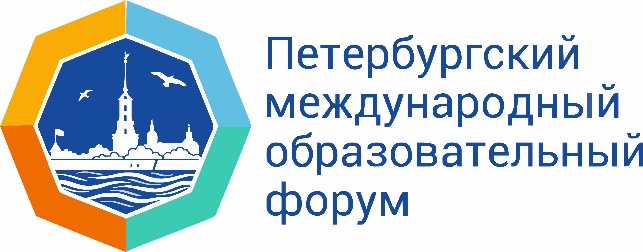 ГБУ ДПО Санкт-Петербургская академия постдипломного педагогического образования
СПб АППО
Санкт-Петербург, ул. Ломоносова, 11–139.30-9.50Онлайн регистрация на конференцию10.00-12.00Пленарное заседание (актовый зал академии)Ведущий конференции: Даутова Ольга Борисовна, д-р пед. наук, профессор кафедры педагогики и андрагогики СПб АППО  Пленарное заседание (актовый зал академии)Ведущий конференции: Даутова Ольга Борисовна, д-р пед. наук, профессор кафедры педагогики и андрагогики СПб АППО  10.10-10.40Первая дискуссияСтоит ли сохранять традиционное содержание образования?Первая дискуссияСтоит ли сохранять традиционное содержание образования?10.10-10.40Модераторы: Крылова Ольга Николаевна, д-р пед. наук, заведующий кафедрой естественно-научного образования СПб АППОПетрова Симона Израилевна, канд. пед. наук, проректор по учебной работе СПб АППОМодераторы: Крылова Ольга Николаевна, д-р пед. наук, заведующий кафедрой естественно-научного образования СПб АППОПетрова Симона Израилевна, канд. пед. наук, проректор по учебной работе СПб АППО10.40-11.10Вторая дискуссияПерсонализация в образовании: есть ли выбор в образовании или это манипуляция?Модераторы: Игнатьева Елена Юрьевна, д-р пед. наук, профессор, профессор кафедры педагогики «Новгородский государственный университет им. Ярослава Мудрого», профессор кафедры педагогики и андрагогики СПб. АППОШилова Ольга Николаевна, д-р пед. наук, профессор, профессор кафедры педагогики и андрагогики СПб. АППОВторая дискуссияПерсонализация в образовании: есть ли выбор в образовании или это манипуляция?Модераторы: Игнатьева Елена Юрьевна, д-р пед. наук, профессор, профессор кафедры педагогики «Новгородский государственный университет им. Ярослава Мудрого», профессор кафедры педагогики и андрагогики СПб. АППОШилова Ольга Николаевна, д-р пед. наук, профессор, профессор кафедры педагогики и андрагогики СПб. АППО11.20-11.5011.50-12.00Третья дискуссия Геймификация и игрофикация в образовании: тренд или неизбежность?Модераторы: Ермолаева Марина Григорьевна, канд. пед. наук, профессор кафедры педагогики и андрагогики СПб АППОЕвтух Елена Валентиновна, заведующий Центром электронных и интеллектуальных ресурсов СПб АППОВ диалогах участвуют сотрудники кафедры педагогики и андрагогики СПб АППО:Вершинина Надежда Александровна, д-р пед. наук, профессорКузина Надежда Николаевна, канд. пед. наук, доцентСмольников Владимир Юрьевич,  канд. пед. наук, доцент Щербова Татьяна Вадимовна, канд. пед. наук, доцент Подведение итогов дискуссии. Смольников Владимир Юрьевич, канд. пед. наук, доцент Третья дискуссия Геймификация и игрофикация в образовании: тренд или неизбежность?Модераторы: Ермолаева Марина Григорьевна, канд. пед. наук, профессор кафедры педагогики и андрагогики СПб АППОЕвтух Елена Валентиновна, заведующий Центром электронных и интеллектуальных ресурсов СПб АППОВ диалогах участвуют сотрудники кафедры педагогики и андрагогики СПб АППО:Вершинина Надежда Александровна, д-р пед. наук, профессорКузина Надежда Николаевна, канд. пед. наук, доцентСмольников Владимир Юрьевич,  канд. пед. наук, доцент Щербова Татьяна Вадимовна, канд. пед. наук, доцент Подведение итогов дискуссии. Смольников Владимир Юрьевич, канд. пед. наук, доцент 12.00-12.50ПРЕЗЕНТАЦИИ «ЭЛЕКТРОННЫЕ РЕСУРСЫ ДЛЯ УЧИТЕЛЯ»«Самокат: сам качу в цифру» как ресурс для самообразования педагога Модестова Татьяна Владимировна, канд. пед. наук, директор ИМЦ Петроградского района Санкт-ПетербургаКонвергентное образование для цифровой грамотности в реальной жизниЛитвиненко Сергей Викторович, доктор педагогических наук, профессор, руководитель департамента образования, науки и инноваций ООО «Омега»Учитель будущего: методические рекомендации по работе в эпоху цифровых технологийАксютин Павел Александрович, заместитель директора по информатизации ГБОУ СОШ № 80 Петроградского района Санкт-Петербурга